Содержание                                                                                                                      СтрВведение	41 Описание объекта проектирования  	61.1 Компания АО  «Такая-то»	61.2 Характеристика зоны проектирования	91.3  Архитектура  сети FTTB	122 Выбор активного оборудования сети	192.1 Расчет нагрузки на узел агрегации	202.2 Выбор производителя оборудования	262.3 Коммутатор агрегации	272.4 Коммутатор доступа   	302.5 Выбор роутера	312.6 Выбор IP-TV приставки	323 Выбор и описание типов кабеля	343.1 Выбор производителя оптического кабеля	343.2 Оптический кабель  	353.3 Кабель UTP категории 5e	384 Выбор и описание пассивных элементов сети	404.1 Патч-корд	404.2 Оптический кросс	434.3 Оптическая распределительная муфта	454.4 Патч-панель 19”	484.5 Выбор шкафа  узла доступа  FTTB 	495 Разработка структуры сети широкополосного доступа	535.1 Структура сети широкополосного доступа	535.2 Определение состава оборудования.	575.3 Размещение оборудования на узде агрегации	585.4 Расчет длины участка регенерации SFP модуля	60  5.5 Схема организации связи	645.6 Расчет электропитания	666 Разработка  сети управления  	537 Оценка экономической эффективности проекта	687.1 Расчет капитальных затрат	687.2 Доходы от основной деятельности	717.3 Расчет эксплуатационных затрат	727.4 Расчет основных экономических показателей	75Заключение	77Список литературы	78Приложение А. Характеристики коммутатора агрегации	80Приложение Б. Характеристики коммутатора доступа	87Приложение В. Характеристики роутера  	91Приложение Г. Характеристики ТВ-приставки  	95Введение1-2 листа о развитии отрасли, о том, что FTTB актуально и в конце цель проектаНапример: Целью данного проекта является построение сети доступа с целью предоставления широкополосных услуг для домов, расположенных по адресу ул. Дмитрия Шмонина, д. 10/2, д. 10, ул. Петухова, д. 111/2.1 Описание объекта проектирования1.1 Провайдер услуг ОАО «Такая-то-токомпания»  Описать Провайдера услуг Вашей сети:   - кратенько историю развития компании, какие у нее планы развития,- какие услуги предоставляет,- какую структуру сети имеет на данный момент (на каких элементах строится ядро сети, если есть информация; какой ближайший узел предоставления услуг, его адрес).1.2 Характеристика зоны проектирования  здесь должна быть информация о Вашем микрорайоне, все что найдете: географическое расположение, архитектурные решения, застройка, рельеф, освещенность, квадратура застройки, наличие сетей связиСведения о доме приведены в таблице 1.1. Таблица 1.1 – Сведения о проектируемых домах   обязательноОбщее количество квартир на проектируемом участке составило 1356. Согласно маркетинговых исследований к сети передачи данных подключится 548 абонентов, услугами IP-TV будет пользоваться 330 абонентов, услугами  HDTV будет пользоваться 200 абонентов, подключение телефонных аппаратов осуществит 90 абонентов. {Как выбирать число абонентов: 1) от общего числа квартир выбрать  % подключения (например  40%): значит, в сети будет 1356*0,4=548 абонентов;- тогда к сети передачи данных подключится 548 абонентов.2) от общего числа абонентов выбрать  % подключения услуг IP-TV (например  60%) значит, в сети будет 548*0,6=330 абонентов дополнительно к услуге передачи данных подключат услугу IP-TV;3) от общего числа абонентов выбрать % подключения услуг HDTV (например  36%) значит, в сети будет 548*0,36=200 абонентов дополнительно к услуге передачи данных подключат услугу HDTV;4) от общего числа абонентов выбрать  % подключения услуг телефонии (например  16%) значит, в сети будет 548*0,16=90 абонентов дополнительно к услуге передачи данных подключат услугу телефонии.}1.3 Архитектура сети на базе EthernetЗдесь страниц на 3-5 описать как строится сеть FTTB. Привести ее достоинства, по сравнению с технологией PON. 2 Выбор активного оборудования сетиСтруктура сети АО  «Такая-то компания» представлена на рисунке 2.1. Вместо квадратиков изобразить элементы сети и далее описать назначение каждого из них  Рисунок 2.1 – Структура сети АО  «Такая-то компания»Граничные маршрутизаторы соединяют магистральную сеть АО  «Такая-то компания» с другими сетями. Эти маршрутизаторы ………..Узел ядра сети ………... Машрутизаторы агрегации выполняют …………………..  Домовой узел обеспечивает …………...   Клиентский узел …………………..2.1 Расчет нагрузки на узел агрегации  Теорию вставить всю как есть, пересчитать только расчеты на свое количество абонентовСогласно выбранному варианту проектирования сети, рассчитаем нагрузку на узел агрегации согласно концентрации требуемой нагрузки.Согласно маркетинговых исследований к сети передачи данных подключится 548 абонентов, услугами IP-TV будет пользоваться 330 абонентов, услугами HDTV будет пользоваться 200 абонентов подключение телефонных аппаратов осуществит 90 абонентов. Расчет нагрузки в узлах коммутации произведем на основе оценочной методики, которая позволит составить технические требования к коммутационному оборудованию и интерфейсам для подключения этого оборудования в СД. [8].Для описания скорости передачи служб с изменяющимся трафиком используются следующие параметры:пиковая или максимальная битовая скорость передачи: В(k)макс;средняя битовая скорость: В(k)ср;пачечность:среднее время пика Т(k)пик.Для служб с постоянной скоростью передачи В(k)макс=const на всем периоде сеанса. [8].Для выполнения расчетов пропускной способности цифровых трактов и оптических каналов, и производительности коммутаторов пакетов предполагается:- поток заявок, поступающих по k-той услуге для доступа к коммутатору, является пуассоновским с функцией распределения вероятностей промежутка времени между поступлениями:- скорости передачи терминалов k-ой услуги с переменной скоростью случайные дискретные величины, принимающие 	значения В(k)макс с вероятностью:или нулевое значение скорости с вероятностьюПри этом достигается максимум дисперсии D(k)макс значения скорости передачи.Среднее значение битовой скорости k-ой услуги при образовании N(k)вк числа виртуальных каналов определяется:Значение дисперсии битовой скорости k-ой услуги при образовании  числа виртуальных каналов определяется:Среднее значение и дисперсия случайной величины битовой скорости передачи в цифровом тракте или оптическом канале, которая требуется для удовлетворения потребностей пользователей, определяется по теореме сложения математических ожиданий и дисперсии:Среднее значение и дисперсия пакетов, которые необходимы в единицу времени абоненту k-ой услуги для транспортировки трафика (производительность коммутатора):где Lинф ёмкость пакета в битах.для ИСП и  ПСП.Учитывая, что число абонентов Ethernet достаточно велико, можно считать закон распределения суммарной пропускной способности узла коммутации и цифровых трактов нормальным. В этом случае вероятность события, состоящего в том, что требуемая различными службами скорость передачи информации превышает битовую скорость тракта, что может повлечь потерю пакетов:где Ф(U) – интегральная функция нормального закона распределения,Тогда задаваясь значением  по таблице 2.1 можно найти значение U и вычислить :Таблица 2.1 - Вероятность потери пакета в тракте передачиОсновные параметры трафика предоставляемых сетью услуг приведены в таблице 2.2.Скорость передачи данных IPTV зависит от типа используемого кодека. Для передачи могут использоваться кодеки MPEG2 или MPEG4.Определим требуемую скорость передачи данных и производительность узлов коммутации участка сети Ethernet с виртуальными каналами услуг используемых на сети, приведенными в таблице 2.3.Таблица 2.2 - Параметры трафика МССВ таблице обозначено: КС – квартирный сектор (включая частный сектор); ДС- деловой сектор; УАТС – учрежденческая АТС;  ЧНН – час наибольшей нагрузки; Тсеан – средняя длительность сеанса связи; Тпик – средняя длительность пика сеанса связи; k – номер услуги.Таблица 2.3 -  Основные услуги на сети Расчет средней битовой скорость передачи данных и дисперсии с учетом пачечности произведем по формулам 2.5-2.8, исходные данные для расчета  приведем в таблице 2.4.Таблица 2.4 -  Расчет средней битовой скорость передачи данных и дисперсии*103 ,=2192000000*106)2,*103 ,=594000000*106)2,*103 ,=900000000*106)2,*103 ,=368640*106)2,2192 + 594 + 900 + 0,369 = 3686,369)2,Максимальная допустимая скорость передачи в тракте при вероятности потери пакета 10-6   U=4,753:                    = 1,54 Гбит/сПроизводительность узлов коммутации для пакетов Ethernet IEEE 802.1q длина пакета Lинф=1522 байт=12176 бит:Вывод: для предоставления услуг широкополосного доступа, абонентам сети понадобится канал со скоростью передачи 1,54 Гбит/с и производительность Ethernet-коммутатора узла агрегации должна быть не ниже 126342 пакетов в секунду. Для реализации транспортной сети между коммутаторами агрегации подойдет технология 10 Gigabit Ethernet.2.2 Выбор производителя оборудованияПоскольку число производителей и номенклатура их продуктов, служащих для организации доступа и агрегации трафика, весьма значительны, мы ограничимся рассмотрением предложений лишь ключевых игроков рынка:  ………… (можно сравнить 2-3 производителя коммутатора для домового узла)Для сравнения выбраны: коммутатор модель производства компании ………; коммутатор модель производства ……….. и коммутатор модель производства компании …….. (таблица 2.5).Таблица 2.5 - Сравнительная таблица фирм коммутаторовОсновываясь на данных, приведенных в таблице 2.5, видим, что параметры коммутаторов схожи. Поэтому, выбираем  компанию ………….. по критерию «цена-качество». 2.3 Коммутатор агрегацииВ качестве коммутаторов доступа в данном проекте планируется использовать коммутатор ………….Выбрать модель коммутатора с линейной скоростью 10 Гбит/с (или 1 Гбит/с в зависимости от результатов расчета главы 2) и привести кратко его описание.Более подробные характеристики приведены в приложении Б.2.4 Коммутатор доступа DGS-1210-28MPВ качестве коммутаторов доступа в данном проекте планируется использовать коммутатор  …………, выбор которого мы произвели в таблице 2.5.и привести кратко его описание.Более подробные технические характеристики данного коммутатора приведены в приложении В.2.5 Выбор роутераВ качестве абонентских устройств выберем роутер ……..привести кратко его описание Более подробные технические характеристики данного роутера приведены в приложении Г.2.6 Выбор IP-TV приставкиВ качестве IP-TV устройства выберем цифровую телевизионную приставку ………. Абоненты также могут самостоятельно выбрать понравившуюся им ТВ-приставку и приобрести её в специализированных магазинах.привести кратко его описание Более подробные технические характеристики данного роутера приведены в приложении Д.3 Выбор и описание типов кабелей3.1 Выбор производителя оптического кабеляНемного (1 лист) воды о том, зачем нужен оптический кабель и какие производители есть у нас в РоссииВыбрать производителя оптического кабеля  и пояснить по каким критериям выбирали (может быть Ваша фирма его использует на остальных участках сети, или близко производство, или в Вашем городе есть представительство производителя, или Вас привлекла цена).3.2 Оптический кабель …модель…    Выбрать тип оптического кабеля и привести его описание (выбор зависит от трассы: или кладете в кабельную канализацию или подвешиваете на поры освещения).В разделе привести: – Маркировку оптического кабеля  - Рисунок Конструкции кабеля   - НазначениеКраткие сведения о конструкции ВОК ОКЛ-0,22-NN-П-7,0 приведены в таблице 3.1. Эксплуатационные требования в таблице 3.2.  Таблица 3.1 – Краткие сведения о конструкции напримерТаблица 3.2 - Эксплуатационные требования ВОК  3.3 Кабель UTP категории 5e От коммутатора доступа до квартиры абонента будем использовать кабель ITK UTP CAT5E модель фирма [4].В разделе надо выбрать 2-х или 4-х парную UTP до абонента и многопарный кабель для прокладки между этажамиВ разделе привести: – Маркировку оптического кабеля  - Рисунок Конструкции кабеля   - Назначение – Технические параметрыТаблица 3.5 – Технические параметры UTP например4 Выбор и описание пассивных элементов сети4.1 Патч-корд  наличие этого раздела на Ваше усмотрение4.2 Оптический кросс  Нужно назначение, описаниеНапример: В нашем проекте в подъездах домов мы будем использовать оптический кросс стоечный КРС-4 компании «СвязьКомплект» (рисунок 4.3), представительство которой располагается по адресу г. Новосибирск проспект Маркса 26/4 офис 201. Кросс оптический - компактное кроссовое оборудование для коммутации и распределения оптоволоконных SM одномодовых кабелей связи. Кроссы устанавливаются в стойку или шкаф 19" и занимают 1U. Использование различных адаптерных панелей позволяет изменять тип оптических розеток и емкость кросса. Комплект поставки КРС-4  [14]:Корпус КРС-4 стальной – 1 шт.Панель съемная FC – 2 шт.Кассета с ложементами – 1 шт.Крышка кассеты – 1 шт.Адаптер FC/UPC – 4 шт.Пигтейл FC/UPC – 4 шт.Комплект стяжек нейлоновых для фиксации кабеля и волокна – 1 компл.Хомут металлический для фиксации кабеля – 1 шт.Фиксатор самоклеящийся – 4 шт.Этикетка «Вход/Выход» самоклеящаяся – 1 шт.сплайс-кассета – 1шт. Кассета комплектуется оптическими шнурами,  КЗДС; Руководство по эксплуатации (паспорт) – 1 шт. (предоставляется по запросу)Количество вводимых кабелей  - 4 шт.Рисунок 4.3 – Оптический кросс стоечный КРС-4 в собранном виде На узле агрегации используются многопортовые типы кроссов. Для подключения 96 оптоволоконного кабеля типа ШКОС-М-3U-96FC.4.3 Оптическая распределительная муфта наличие этого раздела по необходимости в проектеНужно назначение, описание 4.4 Патч - панель 19” наличие этого раздела на Ваше усмотрениеПатч - панель, или как ее еще называют «коммутационная панель», является основной частью Нужно назначение, описание 4.5 Выбор шкафа  узла доступа  FTTB (12U)Продумать что будет у Вас находиться в домовом шкафу и исходя из количества коммутаторов, патч-панелей, кроссов, элементов электропитания выбрать размер шкафа в  (Unit)Нужно назначение, описание  Например: Система электропитания  должна обеспечивать распределение и учет электроэнергии для работы активного оборудования, установленного в шкафу, а также защиту оборудования от скачков напряжения  электросети и от короткого замыкания. Система выполнена в виде DIN рейки с расположенной на ней  автоматическим выключателем, блоком розеток, счетчиком электроэнергии,  контроллером телеметрии, стабилизатора напряжения (опционально).  Требования к комплектности поставки:Шкаф в сборе:
- система электропитания -1 шт;- система телеметрии – 1 шт;- датчик температуры -1шт.;
- датчик открытия дверей – 1шт;
- крепежный комплект для монтажа оборудования в шкаф - 14 шт;- крепежный комплект для крепления шкафа к стене (комплект анкера Ф6x50мм (тип – шпилька) и гайки М6 – 4 шт.);- сплайс-кассета – 1шт. Кассета комплектуется оптическими шнурами,  КЗДС;  - ключ запорный. – 3 шт.Всем требуемым условиям соответствует 19" напольный шкаф "СТАНДАРТ" 42U 600x600 мм компании «Эмилинк» артикул: NTSS-RS42U6060GS [16].  Компания  является отечественным производителем готовых решений металлокорпусных и каркасных изделий из металла.В качестве антивандального подъездного подвесного шкафа выбираем 19" настенный шкаф антивандальный распашной 12U 600x350x635мм компании «Эмилинк» артикул: NTSS-WS12U6035FD [16]. В таблице 4.3 указано расположение монтируемого в этот шкаф оборудования.Таблица 4.3 – Комплектация шкафа антивандального подъездного подвесного шкафа   5 Разработка структуры сети широкополосного доступа Эта глава обязательна5.1 Структура сети широкополосного доступаНапример вот в таком виде:Прокладка оптического кабеля в проектируемый район выполняется от здания узла агрегации по адресу ул.Петухова, 95 по существующей кабельной канализации. Коммутаторы концентрации/агрегации размещаем на предоставляемой площадке  и подключатся к коммутаторам опорной сети передачи данных интерфейсами 10G. При проектировании и строительстве сети доступа для экономии волокон кабеля и повышения надежности сети применяем топологию «кольцо», при которой коммутаторы доступа домов ул. Дмитрия Шмонина, д. 10/2 и ул. Петухова, д. 111/2 образуют первое «кольцо», коммутаторы доступа дома ул. Дмитрия Шмонина, д. 10 образуют второе «кольцо». Коммутаторы, установленные в шкафах FTTB (УД), объединяются в стэк и  подключаются к коммутатору концентрации/агрегации  через SFP модули, работающие на длинах волн 1310/1550 нм, одним волокном волоконно-оптического кабеля (ВОК). На узлах концентрации/агрегации для осуществления коммутации сети рекомендуется применять оптические кроссы высокой плотности. Проектом предусматривается прокладка магистральных кабелей на участках, приведенных в таблице 5.1.Таблица 5.1 - Путь прокладки кабеляПлан прокладки магистральных кабелей приведем на рисунке 5.1.Схема домовой распределительной сети (ДРС) FTTB представлена на рисунке 5.2 домов по адресу ул. Дмитрия Шмонина, д. 10/2 и ул. Дмитрия Шмонина, д. 10. Аналогичное включение будет произведено для дома по адресу ул. Петухова, д. 111/2, но с учетом того, что в доме 4 подъезда. Емкость ДРС планировалась исходя из целевого 40 процентного проникновения. Емкость ДРС определяется количеством монтированных линейных портов на КРС. Рисунок 5.2 - Схема домовой распределительной сети FTTB домов по адресу ул. Дмитрия Шмонина, д. 10/2, д. 10Домовая распределительная сеть (ДРС) (рисунок 5.2) представлена исходящим от узла распределительной муфты (РМ) оптическим кабелем ОКЛ-0,22-2-Т-1,5кН проложенным во все нечетные подъезды, и раскроссированным  на кроссах стоечных распределительных (КРС). Абонентские устройства  подключены к коммутаторам витой парой 5е категории через патч-панели, расположенные в подвесных антивандальных шкафах 12U в подвалах подъездов. При расчете емкости распределительного кабеля учитывается необходимость подключения 40% квартир в охватываемой зоне.ITK UTP CAT5E 4х2х24AWG кабели прокладывать в существующих стояках подъездов для обеспечения условий подключений клиентов. В случае если прокладка кабеля в существующем стояке не возможна (стояк забит, непроходной), строить стояки из расчета 100% проникновения с установкой проходных коробок на каждом этаже. Стояк в подъездах выполняются в виде пластиковых гладких труб для внутреннего применения внешним диаметром в зависимости от процента проникновения:  до 30% (включительно) - 32 мм, свыше 30% - 50 мм. Для организации стояков необходимо проделывать отверстия соответствующего диаметра в межэтажных перекрытиях методом бурения. Монтаж внутридомового распределительного кабеля должен производиться в соответствии правилами монтажа СКС категории 5 определенного ГОСТ 53246-2008. Кабели по зданиям и помещению УС прокладываются в гибких ПВХ гофротрубах, не поддерживающих горение. Необходимо выполнить заземление металлических покровов ВОК во вводных шахтах (при их наличии).Применяемое при строительстве оборудование и материалы соответствуют требованиям ГОСТ или технических условий, утвержденных в установленном порядке, имеют сертификат соответствия.5.2 Определение состава оборудованияВсе выбранное оборудование и элементы сети ШПД представим в виде таблиц 5.2, 5.3, 5.4. Таблица 5.2 – Спецификация станционного оборудования  узла агрегации                      проектируемой сети ШПДТаблица 5.3 – Спецификация абонентского оборудованияТаблица 5.4 – Спецификация линейного оборудования узла доступа сети ШПД5.3 Размещение оборудования на узде агрегации наличие раздела на Ваше усмотрениеВ помещении по адресу улица Петухова, 95  устанавливается телекоммуникационный шкаф 19” (42U), в котором размещается проектируемое станционное оборудование. Вариант размещения станционного оборудования в шкафу 42U (рисунок 5.3).План размещения телекоммуникационного шкафа 42U в помещении  узла агрегации по адресу улица Петухова, 95 представлен на рисунке 5.4.Рисунок 5.3 - Размещение станционного оборудования в телекоммуникационном шкафуРисунок 5.4 - План размещения существующего и планируемого оборудования в здании узла агрегации по адресу улица Петухова, 955.4 Расчет длины участка регенерации SFP модуляМаксимальная длина регенерационного участка определяется исходя из потерь в ОВ: - минимальный уровень мощности передатчика в точке подключения аппаратуры и линии;	 уровень чувствительности фотоприемника;- мощность дисперсионных потерь (1 дБм); число строительных длин кабеля (N=2 их сварка производится в распределительной муфте РМ);- потери мощности на неразъемных стыках(0,08дБ); – число разъёмных стыков; 4;потери мощности на разъёмных стыках (0,3 дБ); – километрическое затухание кабеля на заданной длине волны(на длине волны 1310 нм - =0,36дБ/км, на длине волны 1550 нм - = 0,22дБ/км.);запас на повреждение (0,05дБ/км).Минимальная длина регенерационного участка определяется по формуле:                                              (5.2)где- максимальный уровень мощности передатчика в точке подключения аппаратуры и линии;	 минимальная перегрузка приемника; – километрическое затухание кабеля на заданной длине волны(на длине волны 1310 нм - =0,36дБ/км, на длине волны 1550 нм - = 0,22дБ/км.);потери мощности на неразъёмных стыках (0,08дБ); строительная длина кабеля (4км.)В проекте планируется использовать модули SFP 1,25 GE   WDM и SFP 10 GE производства компании «………». Модули полностью совместимы с оборудованием производства компании «…………..».Технические характеристики SFP-трансиверов ……….. приведены в таблице 5.5.Таблица 5.5 - Технические характеристики SFP-трансиверов    Внешний вид SFP модуля ………..  изображен на рисунке 5.5.Рисунок 5.5 – Внешний вид модуля  Подставив в формулы (5.1) и (5.2) соответственно для DEM-330T произведем расчет и : - для длины волны 1310 нм:
- для длины волны 1550 нм:Отсюда следует вывод, что все длины участков между коммутаторомагрегации и коммутаторами доступа должны быть не более 18,2 км. Подставив в формулы (5.1) и (5.2) соответственно для SFP 10 GE произведем расчет и : - для длины волны 1310 нм:
Отсюда следует вывод, что длины участка от узла агрегации до ядра сети АО «Такая-то» должны быть не более 13,4 км, что соответствует действительности. Ядро сети рассоложено по адресу…………….5.5 Схема организации связиНа участках сети доступа прокладывается кабель ОКЛ производителя ООО "……………….".  На участке магистрали от узла агрегации прокладывается кабель ОКЛ-0,22-96-П-7,0 и на участках от разветвительной муфты до дома кабель ОКЛ-0,22-2-Т-1,5.Коммутатор агрегации D-Link DGS-1500…….. будет расположен по адресу ул.Петухова, 95. Для подключения проектируемой сети необходима скорость передачи данных 10 Гбит/с, которые будут получены через SFP модули SFP 10 GE.В подключаемых домах будут располагаться коммутаторы DGS-10000, подключенные в топологии «кольцо». В целях экономии средств коммутаторы доступа располагаются в нечетных подъездах домов.  Коммутаторы доступа, расположенные в одном шкафу в подъезде объединяются в стэк.   Обмен информацией идет со скоростью 1 Гбит/с на длинах волн 1310/1550 нм по одному волокну с использованием SFP модулей 1,25 GE   WDM. Схема организации связи представлена на рисунке 5.6.Дальше два примера как можно нарисовать схему организации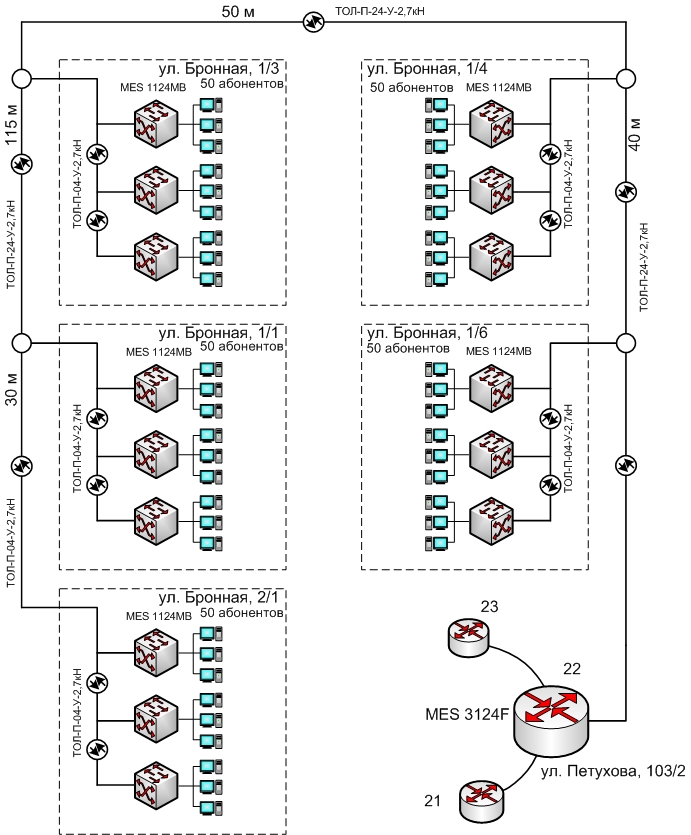 Рисунок 6.2 – Схема организации связиРисунок 5.6 - Схема организации участка широкополосной сети связи микрорайона «Матрешкин двор»  ПРИМЕр5.6 Расчёт электропитания  ПРИМЕР ГЛАВЫДля обеспечения электрической энергией оборудования связи в помещении Петухова, 95, где будет расположено станционное оборудование DGS-1500, установлено УЭПС-3 (устройство электропитания связи). 	Электропитание устройства УЭПС-3 осуществляется от четырех- или пяти - проводной сети трехфазного переменного тока с номинальным напряжением 380В частоты (45 – 65) Гц. Предназначено для электропитания аппаратуры связи различного назначения постоянным током номинального напряжения 24, 48 или 60 В с аккумуляторной батареей ……такой-то….. представляют собой модульную установку электропитания. При работе с аккумуляторной батареей устройство обеспечивает бесперебойное электропитание подключенного к ним оборудования связи.
В устройстве УЭПС установлены выпрямители ВБВ с бестрансформаторным входом. Высокая частота преобразования выпрямителей и наличие корректора мощности обеспечивают высокие КПД и коэффициент мощности, и хорошие массогабаритные показатели [13].Максимально возможный ток устройства составляет 300А. Две группы аккумуляторных батарей …такой-то….. общей ёмкостью 1200А/ч, обеспечивают электроснабжением оборудования в течении 10 часов в режиме разряда.Потребляемая мощность DGS1510  при напряжении – 48В не более 53,9 Вт, максимальный ток (Iпр) проектируемого оборудования составляет – 1,13 А. Существующий расход тока (Iсущ) в час наибольшей нагрузки составляет – 157А. Ток заряда батарей (Iзар) составляет 11,6А, тогда суммарный расход тока составит: Iсум. = Iпр + Iсущ + Iзар =  1,13+157+ 11,6 = 169,73 А 300 – 169,73 = 130,27 АПри подключении в эксплуатацию DGS1510  к существующей ЭПУ типа УЭПС-3 остаётся запас в 130,27 А. Таким образом, увеличение системы ЭПУ и дооборудования аккумуляторной батареи не требуется.6 Управление элементами сети Ethernet Протоколы и способы управления обычно есть в описании оборудованияОдним из важных факторов обеспечения надежности сетей связи является эффективное управление их ресурсами. Для этого организовывается сетьуправления электросвязью (TMN, Telecommunications Management Network).Сеть управления состоит из:«агентов управления» - контроллеров, помещаемых в сетевые элементы;каналов передачи данных;систем управления с их операционными системами и рабочими станциями.Современная аппаратура транспортных сетей и сетей доступа всех типов контролируется и управляется встроенными микропроцессорами со специализированным программным обеспечением. Они имеют стандартные интерфейсы к системе сетевого контроля и управления, местному терминалу управления (компьютеру), к станционной сигнализации, к служебной связи, а также к каналам пользователя.Основные функции управления коммутатором агрегации MES3124F приведены в таблице 7.1.Таблица 7.1 – Основные функции управления коммутатором агрегации На сеть ОOО «Такая-то» сеть управления уже смонтирована и работает как автономная система под управлением единого центра управления.Всему спектру оборудования ОOО «Такая-то» выделен пул адресов 10.168.0.0\16. Все управление осуществляется посредством протокола IP.Центр управления располагается в центре коммутации оператора ОOО «Такая-то» в г. Новосибирск, расположенном по адресу ул. Семьи Шамшиных, 22/1.Схема управления транспортной сетью ООО «Такая-то» в проектируемом районе представлена на рисунке 7.1.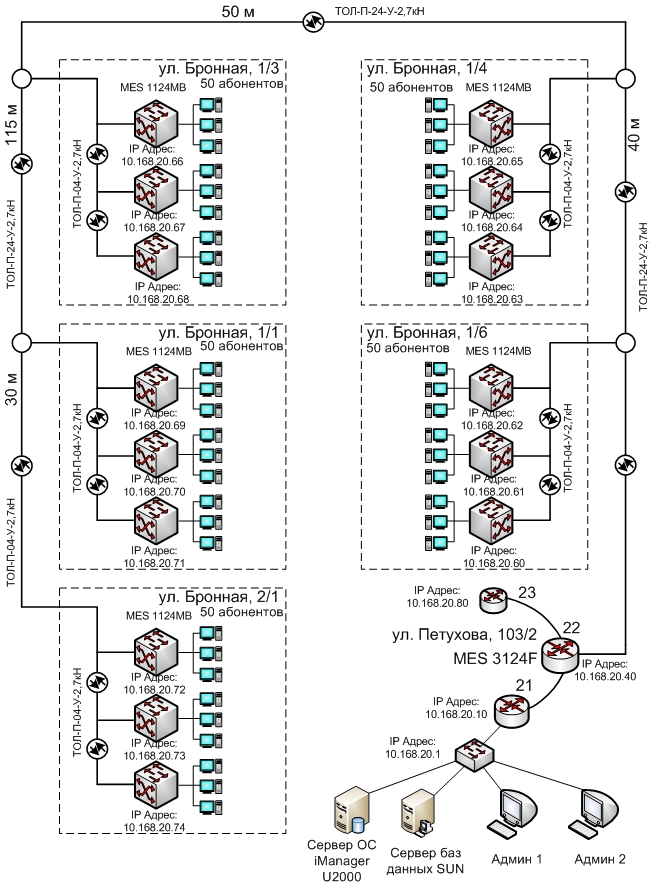 Рисунок 7.1 – Схема управления транспортной сетью ООО «Новотелеком» в проектируемом районе6 Оценка экономической эффективности проекта ПРИМЕР РАСЧЕТА ВМЕСТО ЭТОЙ ГЛАВЫ МОЖЕТ БЫТЬ БЕЗОПАСНОСТЬ ЖИЗНЕДЕЯТЕЛЬНОСТИ6.1 Капитальные затратыКапитальные затраты на создание сети определяются по формуле:,где затраты на приобретение, монтаж и настройку оборудования систем передачи; затраты на приобретение, прокладку и монтаж кабеля; затраты на строительство зданий для размещения оборудования; затраты на оборудование электропитающих установок (ЭПУ).Смета капитальных затрат на приобретение, монтаж и настройку оборудования систем передачи составлена в соответствии с прайс-листами официальных дистрибьюторов в ценах завода-изготовителя на текущий 2017 год с учетом НДС 18% и представлена в таблице 6.1.  Таблица 6.1 – Смета затрат на оборудованиеЗатраты на оборудование составят 1612,81 тыс. руб. Затраты на приобретение электропитающих установок не предусматриваются.Потребность в кабеле при строительстве магистрали определяется общей длиной трассы с учетом норм запаса 4%.Строительство гражданских сооружений не предусматривается, так как проектируемые системы передач будут располагаться в существующих зданиях на площадях, пригодных для размещения оборудования данного типа и отвечающих требуемым нормам.Таблица 6.2 - Смета капитальных затрат на линейные сооружения, ()Таким образом, общие затраты на прокладку кабеля составят 963,88 тыс.руб.Таким образом, по формуле 6.1, величина капитальных затрат составит:Стоимость основных производственных фондов (ОПФ) приравнивается к рассчитанным капитальным затратам: 6.2 Доходы от основной деятельности Конечная реализация проекта предполагает получение разовых и текущих доходов.Доходы рассчитываются укрупнено по количеству предоставляемых услуг (𝐶𝑖) и средней доходной таксы по видам услуг связи (𝑑𝑖) по формуле 6.2:,В настоящее время провайдеры предоставляют пакеты услуг, в которые включены интернет и телевидение. Для расчета доходов от основной деятельности (таблица 6.3) используем пакет услуг и отдельно услуги интернета и телефонии. Таблица 6.3 – Доходы от основной деятельностиВ расчет доходов от основной деятельности примем доходы от новых абонентов (таблица 6.3):6.3 Расчет эксплуатационных затратГодовые эксплуатационные расходы складываются из следующих статей затрат: - заработная плата работников основной деятельности; - страховые взносы; - затраты на электроэнергию; - затраты на материалы и запасные части; - прочие затраты. Расчет фонда заработной платы не требуется на основании численности производственного персонала согласно штатному расписанию. Эксплуатацией оборудования и сети займется существующий персонал станционного и линейного цеха.  Тогда расчет фонда оплаты труда примем равным 0:ФОТ=0 тыс.руб.Соответственно страховые взносы (пенсионный фонд РФ, в ФСС России и в ФФОМС), определяемые в размере 30,2 % от годового фонда заработной платы, также будут равны 0:Затраты на электроэнергию определяются по формуле 6.3:,где- мощность, потребляемая оборудованием, кВт;- тариф за один 1 кВт электроэнергии, руб.Тариф за 1 кВт-час составляет 2,86 рубля для юридических лиц в Новосибирскэнергосбыт [5].Мощность, потребляемая оборудованием, определяется по формуле 6.4:где- количество единиц оборудования определённого вида;- мощность, потребляемая за час работы единицы оборудования, кВт;= 8760 ч - время действия оборудования за год в часах;𝜂=0,8 - КПД электропитающей установки.Определим затраты на электроэнергию по формуле 6.4:,Амортизационные отчисления на полное восстановление основных производственных фондов определяются, исходя из стоимости ОПФ и норм амортизации на полное восстановление по формуле 6.5:где- стоимость основных производственных фондов i-го вида;- норма амортизации, %.Нормы амортизации определяются в соответствии с постановлением Правительства РФ №1 «О классификации основных средств, включаемых в амортизационные группы». Результаты расчета амортизационных отчислений приведены в таблице 6.4Таблица 6.4 - Амортизационные отчисленияПрочие затраты на производственные, транспортные, управленческие и эксплуатационные расходы, включая материалы и запасные части, определены в размере 20% от общей суммы.Годовые эксплуатационные затраты на производство приведены в таблице 6.5.Таблица 6.5 – Затраты на производство6.4 Расчет основных экономических показателей Основными показателями эффективности капитальных вложений являются: - прибыль; - рентабельность; - себестоимость производительности труда; - срок окупаемости. Для определения экономической эффективности проекта был произведен расчет основных экономических показателей. Оборотные средства принимаются в размере 9% от стоимости основных производственных фондов:,Проект реализует реконструкцию существующей сети, то есть эксплуатацией займется существующий штат работников, – тот же самый который обслуживал эту сеть на другом оборудовании. Результаты расчетов приведены в таблице 6.6.Таблица 6.6 – Основные технико-экономические показателиВ результате расчета основных экономических показателей абсолютной эффективности можно сделать выводы об эффективности капитальных вложений в данный проект. По абсолютным технико-экономическим показателям проект является эффективным.Заключение В данной работе разработана сеть доступа для жилого дома по адресу ул. Шмонина д.10/2, 10 и Петухова 111/2 с предоставлением трафика от компании АО «Телеконнект».В проекте рассмотрено подключение  548 предполагаемых абонентов. Для предоставления требуемых услуг понадобится канал данных со скоростью передачи 1,54 Гбит/с, что оправдывает применение технологии Gigabit Ethernet для реализации сети в двух кольцах.  Компания ……. была выбрана для предоставления необходимого оборудования. В качестве коммутатора агрегации выбран коммутатор  ..………, который планируется установить по адресу ул. Петухова, 95. В качестве коммутаторов доступа используются коммутаторы  .  . На участке от коммутатора доступа до квартиры абонента планируется использовать кабель UTP 4 пары ……………..Для подключения домов используем оптический кабель ОКЛ производителя «……………….». В проекте представлен технико-экономический расчет, по которому были вычислены капитальные затраты (2576,7 тыс. руб.) и срок окупаемости (1,08 года).Список литературы1. Ю.В. Семёнов. "Проектирование сетей связи следующего поколения". Наука и техника, СПб, 2005 – 240с. 2.  Официальный сайт в сети АО «Телеконект». URL: https://mobile-on.ru/novosibirsk/prov/sibirskie-seti/tarify (дата обращения 21.09.17)3. Маликова Е.Е., Михайлова Ц.Ц., Пшеничников А.П. "Расчёт оборудования мультисервисных сетей связи", М., Горячая линия – Телеком, 2014. -76с.4. Официальный сайт в сети группы компаний «TOOLman». URL: http://tool-man.ru/kabel-itk-utp-cat5e-4h2h24awg (дата обращения 24.09.17)5. Тарифы на энергоресурсы. URL: https://tarif-24.ru/russia/electro/2017/122-tarify-na-elektroenergiyu-dlya-novosibirska-i-novosibirskoj-oblasti-s-1-iyulya-2017-goda.html (дата обращения 15.11.17)6. Официальный сайт в сети «Википедия», статья о NGN. URL: https://ru.wikipedia.org/wiki/NGN (дата обращения 27.09.17)7.  Официальный сайт в сети компании "D-Link".URL:  http://www.dlink.ru (дата обращения 30.09.17)11. . Официальный сайт в сети компании " СвязьСтройДеталь".URL: https://www.ssd.ru/kabel-utp-4-pary-24awg-cat5e-bukhta-305m (дата обращения 07.10.17)13. Официальный сайт в сети "СаранскКабель-Оптика". URL: http://sarko.ru/kabel-okl.html (дата обращения 15.10.17)14. Официальный сайт в сети компании «СвязьКомплект». URL: https://skomplekt.com/ (дата обращения 19.10.17)15. Официальный сайт в сети «Lanbi». URL: http://lanbi.ru/catalog/id999 (дата обращения 20.10.17)16. Официальный сайт в сети «Эмилинк». URL: https://www.emilink.ru/katalog_tovara/telekommunikacionnyj-shkaf/napolnye_shkafy_standart/19_napolnyy_shkaf_standart_42u (дата обращения 21.10.17)Приложение А Таблица Б.1 – Характеристики коммутатора     Адресул. Дмитрия Шмонина, дом 10/2 и дом 10 ул. Петухова, д. дом 111/2Общее количество квартир543270Количество подъездовобязательноКоличество этажейобязательноКоличество квартир на этажеобязательно1-комнатных 271  если есть такая   информация1352-комнатных2711353-комнатных студий1-Жилая площадь квартир13654,06 м26827,03 м2Площадь квартир 25535,03 м212424,73 м2Площадь здания38503,52 м219251,76 м2Площадь застройки2804,46 м21402,23 м210-310-410-510-610-710-810-910-10U3,093,7194,2654,7535,1995,6125,9986,631УслугаКласс пользователейBмаксМбит/сПачечностьKпачДлительность пика или сеанса связиДлительность пика или сеанса связиВходящая нагрузка в ЧНН, ЭрлЧисло вызовов в ЧННУслугаКласс пользователейBмаксМбит/сПачечностьKпачТпик,сТсеан,сВходящая нагрузка в ЧНН, ЭрлЧисло вызовов в ЧННПередачафайлов (ШПД)КС20001110,210,8Передачафайлов (ШПД)УАТС20001112,710,8Поиск видеоIPTV VoDКС1000054105400,030,2Поиск видеоIPTV VoDДС1000018101800,12,0Поиск видеоIPTV VoDЦентр служб100004814802.3346,2Видео HDTVКС2500054105400,030,2Телефония (включая IP телефонию)КСДСУАТС6464641111001001001001001000,10,44,53,614,4162,0УслугаКоличество пользователейПередача файлов, интернет (ШПД) 548Поиск видео, VoD, IPTV (mpeg-4)330Видео HDTV200Телефония (включая IP-телефонию)90Услуга=1/, Кбит/сПередача файлов, интернет (ШПД) 54811,002000Поиск видео, IPTV, VoD  (mpeg-4)330540,01810000Видео HDTV200540,01825000Телефония (включая IP-телефонию)9011,0064ПараметрФирма1Фирма2Фирма3Количество портоводинаковоеу них   Объем оперативной памятиОбъем флеш-памятиБазовая скорость передачи данных10/100/1000 Мбит/сек10/100/1000 Мбит/сек10/100/1000 Мбит/секВнутренняя пропускная способностьТип управленияРазмер таблицы MAC-адресовПротоколы управления группами Поддержка стандартовЦена на 2017 г.Кол-во ОВКол-во элементовКол-во волокон в модулеДиаметр кабеля, ммВес кабеля с оболочкой из ПЭ, кг/кмВес кабеля с оболочкой из полимерного компаунда, не выделяющего коррозионно-активных газообразных продуктов при горении и тлении, кг/км.Рабочая температура, СоТемпература монтажа, СоТемпература транспортировки и хранения, СоМинимальный радиус изгиба кабеляСрок службыСрок гарантийной эксплуатацииРастягивающее усилие (ГОСТ Р МЭК 749-1-93 метод E 1)Раздавливающее усилие (ГОСТ Р МЭК 794-1-93 метод E 3)ПараметрыЗначениеТип Количество парКоличество жилВнешний экран Внешняя оболочка- цвет оболочки- максимальный диаметр кабеляУсловия прокладки и эксплуатацииМеханические характеристики:- монтаж- эксплуатацияРадиус изгиба: - монтаж- эксплуатация- растягивающие усилие № секции (в Units)Назначение секции12.КРС-411.Коммутатор х24 порта10.Патч-панель 19» 1U 24xRJ45/Krone, категория 5e9.Коммутатор х24 порта 8.Патч-панель 19» 1U 24xRJ45/Krone, категория 5e7.Коммутатор х24 порта 6.Патч-панель 19» 1U 24xRJ45/Krone, категория 5e5.4.3.Система электропитания и телеметрии: стабилизатор, автомат, счетчик электроэнергии, 4 розетки, контроллером телеметрии  2.Система электропитания и телеметрии: стабилизатор, автомат, счетчик электроэнергии, 4 розетки, контроллером телеметрии  1.Система электропитания и телеметрии: стабилизатор, автомат, счетчик электроэнергии, 4 розетки, контроллером телеметрии  №п/пПуть прокладки кабеляМаркакабеляДлинакабеля (км)1Узел Агрегации – РМ2ОКЛ-0,22-96-П-2,7кН1,0912РМ1 – Узел доступаул. Дмитрия Шмонина, д. 10/2 -  ул. Петухова, д. 111/2ОКЛ-0,22-2-T-1,5кН0,283РМ2 – Узел доступа ул. Дмитрия Шмонина, д. 10ОКЛ-0,22-2-Т-1,5кН0,186НазваниеЕдиница измеренияКоличествоШкаф телекоммуникационный 42Uшт.1Оптический кросс ШКОС……….. шт.1Коммутатор агрегации DGS-1510………. шт.1Flatpack2 6U Integrated Systemшт.1Аккумулятор  ………..шт 2Оптический патч-корд ………  шт.96НазваниеЕдиница измеренияКоличествоРоутер   …….шт.548Ethernet-розеткашт548НазваниеЕдиница измеренияКоличествоОптический кабель ОКЛ-0,22-96-П-2,7кН (с запасом 4%)м1134,5Оптический кабель ОКЛ-0,22-2-Т-2,7кН (с запасом 4%)м500Оптическая муфта МТОК-Б1/128-1КУ3260                            (МТОК 96Т-01-IV)шт.2Оптический кросс КРC-4шт.10Коммутатор доступа DGS-1210…. шт.25Шкаф антивандальный Эмилинк 12U шт10ITK UTP CAT5E….  км29,6Патч-корд  ….шт.548(5.1)ггдеггдеМодель SFP-трансивера1,25 GE   WDMSFP 10 GEСтандартIEEE 802.3ah 1000BASE-BXIEEE 802.3aе 10GEBASE-LRДлина волныTx: 1550нм, Rx: 1310 нм Tx: 1310 нм, Rx: 1550 нмTx: 1310 нм, Rx: 1310 нм РазъемСимплексный LCFC Тип оптоволокнаОдномодовый оптический кабель 9/125 мкмОдномодовый оптический кабель 9/125 мкмРасстояние передачи данныхДо 10 кмДо 10 кмДиапазон мощности передачиОт -10 до -2 dBmОт -8  до  -1  dBmДиапазон мощности приемаОт -20 до -1 dBmЧисла для примера расчетаОт -16 до  0  dBmТип полировки UPCUPCПитание3,3 В3,3 ВИсточник питания300 мА300 мАТепловыделение1,78 кДж/час3.6 кДж/часРазмеры13,4 x 55,5 x 11,28 мм14.8 x 56.5 x 11,85 ммВес19,8 г19,5 гЗагрузка и выгрузка файла настройкиПараметры устройств сохраняются в файле настройки, который содержит данные конфигурации как всей системы в целом, так и определенного порта устройства.Протокол TFTP (Trivial File Transfer Protocol)Протокол TFTP используется для операций записи и чтения файлов. Протокол основан на транспортном протоколе UDP. Коммутатор поддерживает загрузку и передачу по данному протоколу файлов настройки и образов программного обеспечения.Протокол SCP (Secure Copy)Протокол SCP используется для операций записи и чтения файлов. Протокол основан на сетевом протоколе SSH. Устройства поддерживают загрузку и передачу по данному протоколу файлов настройки и образов программного обеспечения.Протокол SNMPПротокол SNMP используется для мониторинга и управления сетевым устройством. Для управления доступом к системе определяется список записей сообщества, каждая из которых содержит привилегии доступа.НаименованиеКол-во единицСтоимость, тыс. руб.Стоимость, тыс. руб.Стоимость, тыс. руб.НаименованиеКол-во единицЕдиницы,тыс. руб.Единицы,тыс. руб.Общая,тыс. руб.А. Затраты на оборудование Коммутатор агрегации DGS-1510-28XS/ME, шт.148,648,648,6Оптический кросс ШКОС-С-3U/4-96-FC/SС, шт111,9611,9611,96SFP-трансивер D-link DEM-432ХТ 10GBASE-LR SFP+, шт.220,0920,0940,18Шкаф  телекоммуникационный 42U «Эмилинк», шт.119,3819,3819,38Flatpack2 6U Integrated System, шт14,84,84,8DGS-1210-28MP, шт.2519,0619,06176,5Продолжение таблицы 6.1Продолжение таблицы 6.1Продолжение таблицы 6.1Продолжение таблицы 6.1Продолжение таблицы 6.1НаименованиеКол-во единицСтоимость, тыс. руб.Стоимость, тыс. руб.Стоимость, тыс. руб.НаименованиеКол-во единицЕдиницы,тыс. руб.Общая,тыс. руб.Общая,тыс. руб.Кросс КРC-4 укомплектованный, шт101,3913,913,9D-Link DEM-330Т WDM  SFP-трансивер 1000BASE, шт.220,6514,314,3Патч-корд C5E-154GY-1MB, шт5480,0843,8443,84Патч-панель 19” 1U 24xRJ45/Krone, шт 251,7343,2543,25Шкаф 12U «Эмилинк», шт.103,4934,934,9Распределительные коробки  этажные3400,5170,0170,0Итого                                                    921,61                                                  921,61                                                  921,61                                                  921,61Неучтенное оборудование, %1092,1692,16Транспортные расходы (от стоимости оборудования), %30276,49276,49Итого по разделу А1290,251290,25Б. Монтаж и настройка оборудования, % 25322,56322,56Всего по смете (А+Б)1612,811612,81Наименование работ или затратКол-во единицСметная стоимость, тыс. рубСметная стоимость, тыс. рубНаименование работ или затратКол-во единицЕдиницыОбщаяА. Приобретение кабеля  Оптический кабель ОКЛ-0,22-96-П-2,7кН, км1,1345110,0124,79Оптический кабель ОКЛ-0,22-2-Т-1,5кН, км0,533,516,75Муфта оптическая МТОК 96Т-01-IV, шт  22,174,34Витая пара ITK UTP CAT5E 4х2х24AWG (бухта 305 м), шт496,48317,52Итого                                   463,4                                   463,4                                   463,4Транспортные расходы (от стоимости кабеля), %30139,02ИТОГО ПО РАЗДЕЛУ А:602,42Б. Строительные и монтажные работы по прокладке, с учетом транспортировки кабеля по трассе, накладных расходов и плановых накоплений (от стоимости кабеля), %60361,46ВСЕГО ПО СМЕТЕ (А+Б):963,88Услуги/название тарифаКол-во услуг, ед.Тариф, руб./месяцСумма доходов, тыс.руб/годТелефония /Городской телефон90 270291,6IP-TV + передача данных/«Десятка»179  110236,28IP-TV + передача данных/«Четверть»184 175386,4IP-TV + передача данных/«Полтина»158 275521,4IP-TV + передача данных/«Сотня»27 495160,38IP-TV/IP - телевидение расширенный пакет330 2901148,4ИТОГО:2744,46Вид ОПФНорма амортизации, %Стоимость ОПФ, тыс.руб.Амортизационные отчисления, тыс.руб.Оборудование 12,61612,81201,6 Кабель6,7963,8864,58ИТОГО 2576,69266,18Виды затратСумма затрат (тыс.руб.)Структура затрат (%)Амортизационные отчисления 266,1872,48На электроэнергию 27,587,52На материалы и запасные части 18,365,0Прочие 55,0815,0ИТОГО367,21100,0Наименование показателейУсловные обозначения или расчетная формулаПоказательНагрузка, абонентыN548Капитальные затраты, тыс.руб. K2576,69Удельные капитальные затраты, тыс.руб/абон 4,74Затраты на производство услуг связи, тыс.руб. З367,21Продолжение таблицы 6.6Продолжение таблицы 6.6Продолжение таблицы 6.6Наименование показателейУсловные обозначения или расчетная формулаПоказательУдельные затраты на производство услуг связи, тыс.руб./пот0,67Доходы от услуг связи, тыс. руб. Д2744,46Себестоимость 100 рублей дохода, руб. 13,38Прибыль до налогообложения, тыс.руб. 2377,25Рентабельность, % - затратная647,38-ресурсная86,22Фондоотдача на 100 рублей ОПФ, руб. 106,51Срок окупаемости, лет1,08Аппаратное обеспечениеАппаратное обеспечениеИнтерфейсы• 24 порта 1000Base-X SFP• 4 порта 10GBase-X SFP+• Автоматическое определение MDI/MDIXИндикаторы• Power (на устройство)• Redundant Power Supply (RPS) (на устройство)• Console (на устройство)• Link/Activity/Speed (на порт)• Fan ErrorКонсольный порт• RJ-45Сетевые кабели• UTP категории 5, 5e (макс. 100 м); EIA/TIA-568 100-Ом STP (макс. 100 м)ПроизводительностьПроизводительностьКоммутационная матрица• 128 Гбит/сМаксимальная скорость передачи пакетов• 95,24 MppsМетод передачи• Store-and-forwardТаблица MAC-адресов• 16K записейОбновление MAC-адресов• До 512 статических записей MAC-адресовБуфер пакетов• 1,5 МбFlash-память• 32 МбПрограммное обеспечениеПрограммное обеспечениеСтандарты и функции• IEEE802.3• IEEE802.3u• IEEE802.3ab
• IEEE 802.3ae 10 GbE• IEEE802.3az• IEEE802.3z• Управление потоком IEEE 802.3xCтекирование• Виртуальное стекирование   - D-Link Single IP Management   - До 32 устройств, объединенных в виртуальный стекФункции уровня 2• Таблица MAC-адресов: 16К• Управление потоком   - Управление потоком 802.3x   - Предотвращение блокировок HOL   - Back pressure• Jumbo-фреймы размером до 9K• Spanning Tree Protocols   - 802.1D STP   - 802.1w RSTP   - 802.1s MSTP   - Фильтрация BPDU   - Root Restriction• Функция обнаружения петель Loopback detection• Link aggregation   - Совместимость с 802.1AX и 802.3ad• Зеркалирование портов   - Поддержка 1 группы зеркалирования   - Режимы: One-to-One, Many-to-One, Flow-based (ACL)   - на основе VLAN   - RSPAN• Voice VLAN• Private VLAN• Ethernet Ring Protection Switching (ERPS)• L2 Protocol Tunneling (L2PT)Многоадресная рассылка уровня 2• IGMP Snooping   - IGMP v1/v2 Snooping, v3 awareness    - Поддержка 1024 групп   - IGMP Snooping Fast Leave на основе порта/узла   - Report Suppression   - Аутентификация IGMP   - Фильтрация IGMP• MLD Snooping   - MLD v1, MLD v2 awareness   - Поддержка 1024 групп   - MLD snooping Fast Leave на основе порта/узлаVLAN• Группы VLAN   - Макс. 4094 VLAN   - VLAN на основе порта   - VLAN на основе MAC-адресов• 802.1Q Tagged VLAN• GVRP   - Макс. 255 динамических VLAN• 802.1v Protocol VLAN• 802.1Q Tagged VLAN• Double VLAN (Q-in-Q)   - Q-in-Q на основе портов   - Q-in-Q Selective• ISM VLAN• VLAN Translation• VLAN TrunkingФункции уровня 3• Макс. 1024 записей ARP- Поддержка 255 статических записей ARP• Поддержка Gratuitous ARP• IPv6 Neighbor Discovery (ND)• Маршрут по умолчанию• Статический маршрут   - Поддержка 64 статических маршрутов IPv4   - Поддержка 32 статических маршрутов IPv6Качество обслуживания (QoS)• CoS на основе:   - Порта коммутатора   - Очередей приоритетов 802.1p   - VLAN ID   - MAC-адреса   - Ether Type   - IPv4/IPv6-адреса   - DSCP   - ToS   - Типа протокола   - TCP/UDP-порта   - Класса IPv6-трафика   - Метки потока IPv6   - Содержимого пакета, определяемого пользователем• Управление полосой пропускания   - На основе порта (входящее, с шагом до 64 Кбит/с)   - На основе потока (входящее, с шагом до 64 Кбит/с)   - Для выходной очереди (с шагом до 64 Кбит/с)• Обработка очередей   - Strict Priority Queue (SPQ)   - Weighted Round Robin (WRR)• QoS по расписанию• Три цвета маркировки   - CIR/PIR мин. шаг до 8 Кбит/с   - Two Rate Three Color Marker (trTCM), CBS/PBS   - Single Rate Three Color Marker (srTCM), CBS/EBS• 8 выходных очередейСписки управления доступом (ACL)• ACL на основе   - Порта коммутатора   - Приоритета 802.1p   - VLAN ID   - MAC-адреса   - Ether type   - IPv4/v6-адреса   - Класса трафика IPv6   - Метки потока IPv6   - DSCP   - ToS   - Типа протокола   - Номера порта TCP/UDP   - Содержимого пакета, определяемого пользователем• До 1024 правил доступа для входящего трафика• ACL по расписанию• Статистика ACL• Фильтрация интерфейса CPUAAA• 802.1X   - Управление доступом на основе порта   - Управление доступом на основе узла   - Динамическое назначение VLAN• Управление доступом на основе MAC-адресов   - Управление доступом на основе узла   - Управление доступом на основе порта   - Динамическое назначение VLAN• Microsoft® NAP (IPv4)• Guest VLAN• RADIUS (IPv4)• TACACS (IPv4)• TACACS+ (IPv4)• XTACACS+ (IPv4)• Trusted Host• Ведение учетных записей RADIUS• 4 уровня учетной записи пользователя• Web-based Access Control• Compound AuthenticationБезопасность• SSH v1/v2• SSL v1/v2/v3• Port Security   - До 64 MAC-адресов на порт• Защита от широковещательного/многоадресного/одноадресного шторма• IP-MAC-Port Binding (IMPB)   - Проверка ARP-пакетов   - Проверка IP-пакетов   - DHCP Snooping   - DHCPv6 Snooping1   - DHCPv6 Guard1   - IPv6 Route Advertisement (RA) Guard1   - IPv6 ND Snooping1   - IPv6 ND Inspection1• Сегментация трафика• D-Link Safeguard Engine• L3 Control Packet Filtering• Фильтрация NetBIOS/NetBEUI• DHCP Server Screening• Фильтрация DHCP-клиентов• Предотвращение ARP Spoofing• Защита от атак BPDU• Предотвращение атак DoSOAM• Диагностика кабеля• 802.3ah Ethernet Link OAM• Dying Gasp• 802.1ag Connectivity Fault Management (CFM)• Функция цифрового контроля параметров трансивера DDM (Digital Diagnosics Monitoring)Управление• Web-интерфейс (поддержка IPv4/IPv6)• Интерфейс командной строки (CLI)• Telnet-сервер/клиент (поддержка IPv4)• TFTP/FTP-клиент (поддержка IPv4)• ZModem• Журналирование вводимых команд• IPv6 Neighbor Discovery• SNMP v1/v2c/v3 (поддержка IPv4)• SNMP Traps• Системный журнал   - Макс. кол-во записей в журнале: 10 000• SMTP (IPv4)• RMON v1:   - Поддержка групп 1, 2, 3, 9• RMON v2:   - Поддержка группы Probe Config• 802.1AB LLDP   - LLDP-MED• BootP/DHCP-клиент (поддержка IPv4)• Автоматическая настройка DHCP1• DHCP Relay (поддержка IPv4)   - DHCP Relay Option 60, 61 и 82   - DHCP Client Option 12• Добавление тега PPPoE Circuit-ID1• Поддержка нескольких копий ПО (Multiple Images)• Поддержка нескольких копий конфигураций (Multiple Configurations)• Файловая система Flash• Мониторинг CPU• Мониторинг памяти• SNTP (поддержка IPv4)• Команды отладки• Восстановление пароля• Шифрование пароля• Ping• Traceroute• Microsoft® NLB (Балансировка нагрузки сети) (поддержка IPv4)• Zero Touch Provisioning (ZTP)1• sFlow• D-Link Network Assistant1• Поддержка Real Time Clock (RTC)Стандарты MIB• RFC1065, RFC1066, RFC1155, RFC1156, RFC2578• RFC1212• RFC1213• RFC1215• RFC1493, RFC4188• RFC1157, RFC2571, RFC2572, RFC2573, RFC2574, RFC2575, RFC2576• RFC1442, RFC1901, RFC1902, RFC1903, RFC1904, RFC1905, RFC1906, RFC1907, RFC1908, RFC2578, RFC3418, RFC3636• RFC271, RFC1757, RFC2819• RFC2021• RFC1398, RFC1643, RFC1650, RFC2358, RFC2665, RFC3635• RFC2668• RFC2674, RFC4363• RFC2618• RFC4022• RFC4113• RFC3298• RFC2620• RFC2925• RFC2465• RFC2466• RFC4293• RFC3289Физические параметрыФизические параметрыРазмеры• 440 x 210 x 44 ммВес• 2,1 кгУсловия эксплуатацииУсловия эксплуатацииMTBF (часы)• 574 974Тепловыделение• 157,94 BTU/чПитание• От 100 до 240 В переменного тока, 50~60 ГцМакс. потребляемая мощность• 53,4 Вт Потребляемая мощность в режиме ожидания• 13,0 Вт/100 В• 13,5 Вт/240 ВСистема вентиляции• 2 вентилятора с автоматической регулировкой скорости вращенияУровень шума• 47,8 дБЗащита от статического электричества• Все порты Ethernet поддерживают стандарт IEC61000-4-5 встроенной защиты от статического электричества (до 6 кВ)Температура• Рабочая: от -5 до 50 °C• Хранения: от -20 до 70 °CВлажность• При эксплуатации: от 0% до 95% без конденсата• При хранении: от 0% до 95% без конденсатаКомплект поставкиКомплект поставки• Коммутатор DGS-1510-28XS/ME• 2 крепежных кронштейна для установки в 19-дюймовую стойку• Набор из винтов (8 шт.) и резиновых ножек (4 шт.)• Коннектор для подключения к резервному источнику питания• Кабель питания• Зажим для кабеля питания• Консольный кабель• Краткое руководство по установке• Установочный компакт-диск• Наклейка с серийным номером• Коммутатор DGS-1510-28XS/ME• 2 крепежных кронштейна для установки в 19-дюймовую стойку• Набор из винтов (8 шт.) и резиновых ножек (4 шт.)• Коннектор для подключения к резервному источнику питания• Кабель питания• Зажим для кабеля питания• Консольный кабель• Краткое руководство по установке• Установочный компакт-диск• Наклейка с серийным номеромПрочееПрочееEMI• CE, FCC, C-Tick, VCCI, BSMIБезопасность• cUL, CB